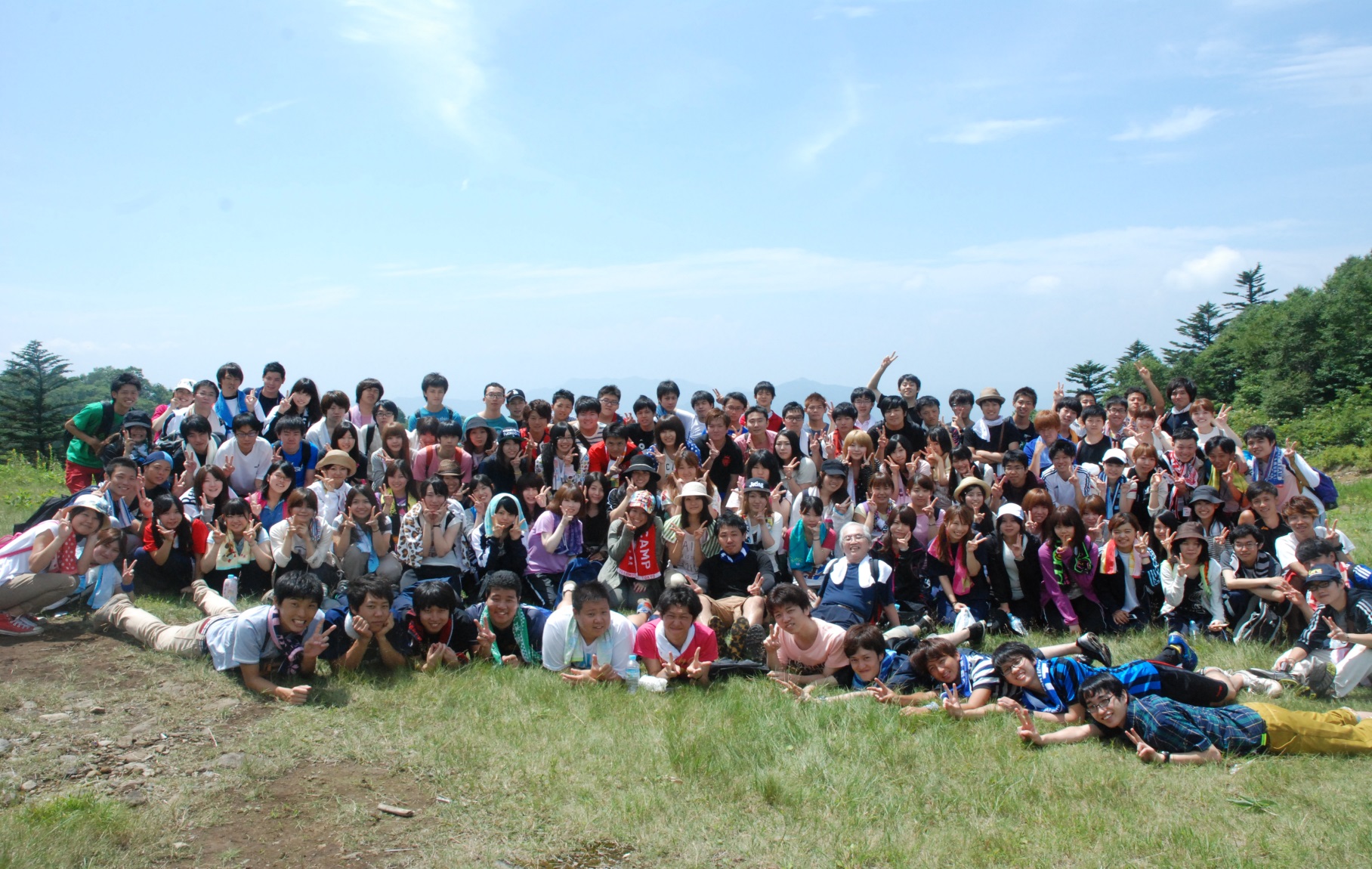 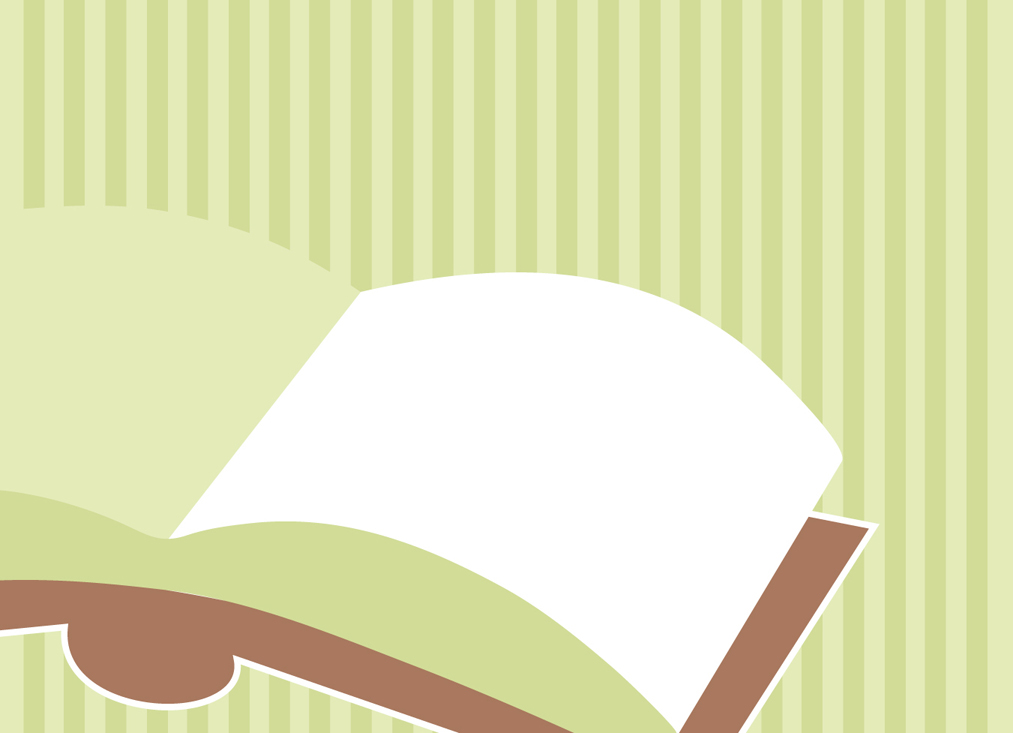 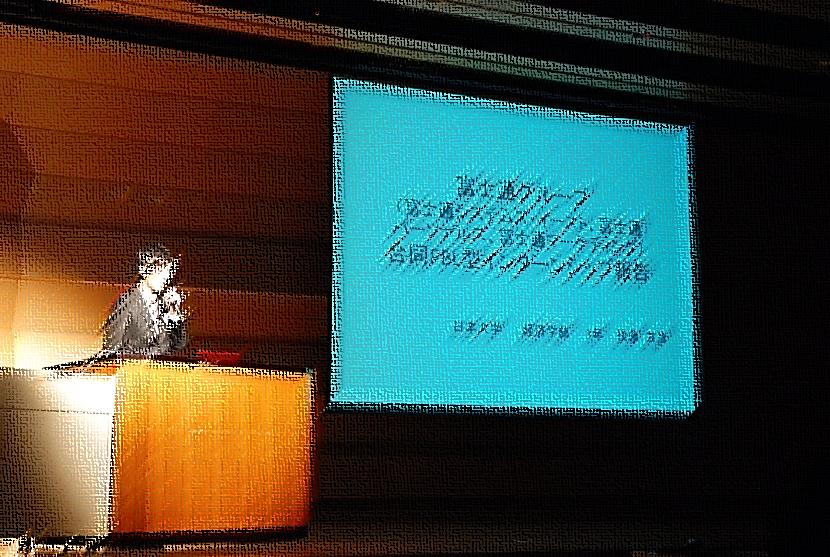 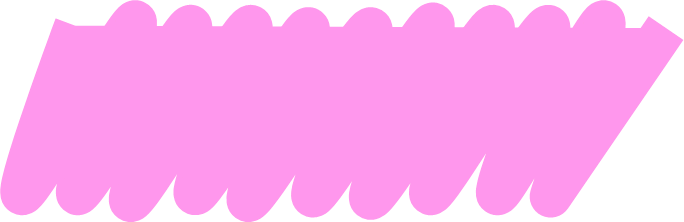 2010年春に、梅沢 豊 東京大学名誉教授の主宰によって設立された、大学横断的なオープンゼミです。大学を卒業して社会で思う存分活躍するには、基礎学力や専門知識・スキルのみでなく、高いレベルの組織適応力（リーダーシップ、コミュニケーション能力など）や問題発見・解決力、さらには正義感、積極性、謙虚さ、思いやり、持久力、心身の健康などを併せ持つ必要があります。これらは「人間力」と総称されます。現在、当アカデミーには、大東文化大学、帝京大学、東洋大学、日本大学（五十音順）の経済・経営、法、国際関係、情報、外語、文、理・工など様々な学部の意識の高い1～4年生約200名（男女比ほぼ半々）が参加しており、人間力・就活力の鍛錬を目指して相互に切磋琢磨しています。この就職困難期でもアカデミー卒業生は、業界最大手の一流企業をはじめ、大中小様々な優良企業への 正規雇用就職率が100％ という偉業を達成し続けています。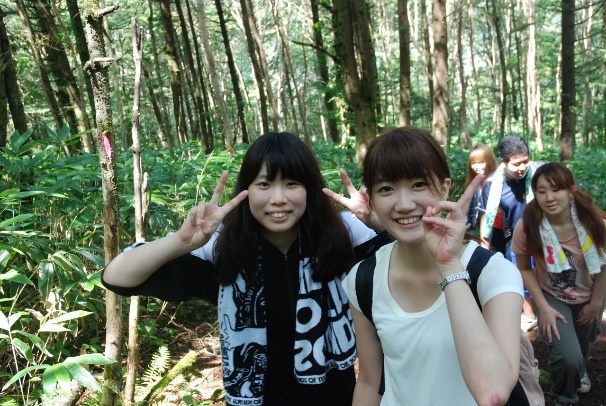 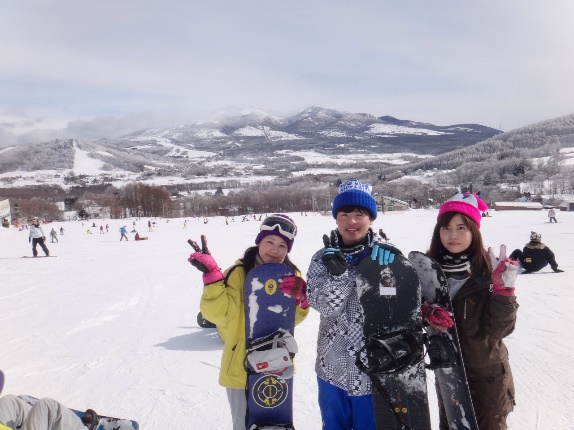 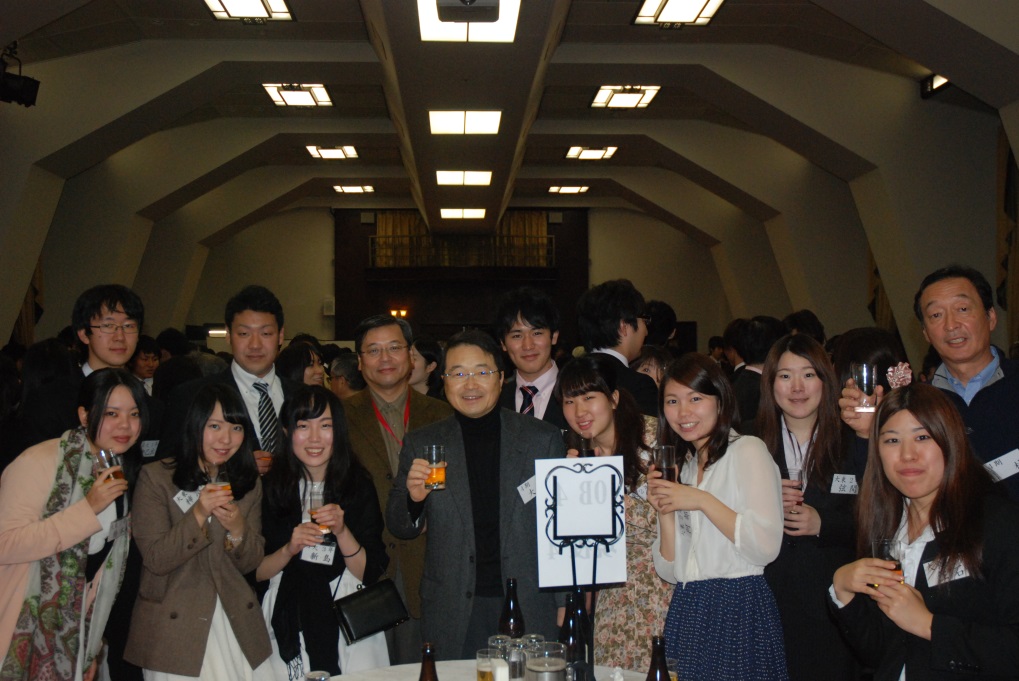 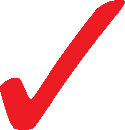 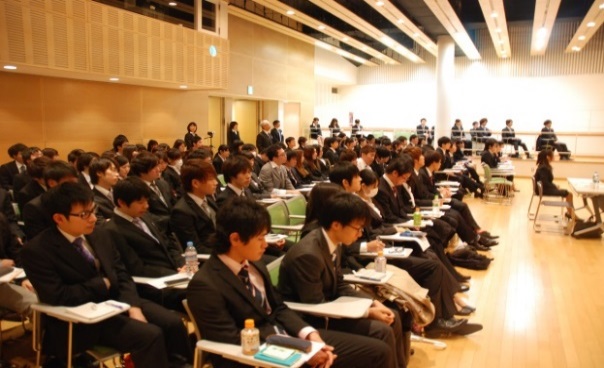 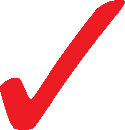 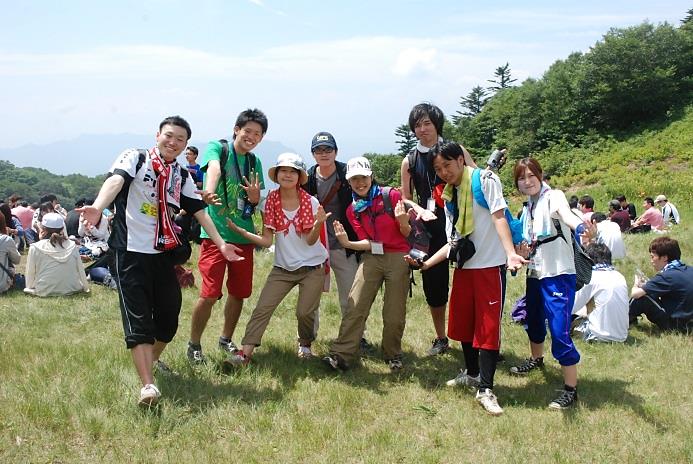 